 Dundee-Crown High School 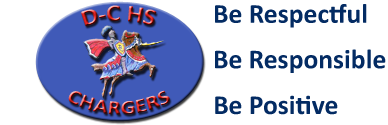 Push the Pride; Be Responsible, Be Respectful, Be Positive!Course: Environmental Science  4320Textbook : no text, various text and online resources will be used to aide in discussions and learning Instructor:  Mrs. Meredith  	Office Hours: 202A  Before or After School (by appointment) 	 			Please let me know if you need to make up anything or need extra help! 	Email:  meghan.meredith@d300.org  	Web Page:  m-meredith.weebly.com    and  SchoologyCourse Description: This class has been designed to be rigorous, student-centered, and standards based.  Reading and writing within the content area are a vital requirement of this course. All students will be learning college readiness skills to prepare them for their future academic success.  Students will work collaboratively to make connections between Environmental concepts and human population growth.  We will use experimental design to solve the question of how different environmental systems work.  Course Objectives: Via the curriculum and learning activities in this course, students will work toward achieving high academic standards pertaining to College Readiness Skills and National Standards.  By the conclusion of this course students will be able to: Investigate the connections of population, human health/safety, land use, water quality, and air quality.  Make inferences using statistical data and evidence on the state and future state of earth’s systems.Diagram and defend the need for biodiversity by investigating ecology interactions Examine current land use issues and future trends and possible fixes. Test and monitor water quality.  Determine how water is essential and means of preserving quality. Identify waste management techniques and pros/cons Connect population cause and environmental effects and vise versaUsing data and evidence make a presentation on the top 10 solutionsInvestigate claims of Climate change *Be Respectful *Be Responsible * Be Positive*Student Name (print)_______________________ Signature_____________________________Parent signature__________________________________________________________In signing I understand the requirements for this class and agree to all the conditions listed.  Any breach of this will result in disciplinary actions.   As a parent I am fully aware of what is required of my student to succeed.  Classroom Expectations: 	*RESPECT * is mandatory! Everyone deserves a positive learning environment.  That means respecting those around you, the classroom and items we may use in it, respect yourselves and work to your potential, in addition; respect Ms. Meredith as your teacher.   Respect is a two way street, give it, to receive it.Tardiness is unacceptable.  You are expected to be in your seat and ready to learn when the bell rings. No electronics (cell phone, IPod, I phone etc.)  If I see them, I will confiscate them.  Stay in your assigned seat unless instructed otherwise. Treat each other with courtesy and behave in a way that allows everyone in class to learnBe POSITIVE!  Believe that you CAN Succeed! Demonstrate your mastery of the learning goals and ask for help when you need it.   1st time offense = Warning  	2nd time offense= Call home 	 3rd Time= Deans and behavior plan   Materials:  3-ring binder (2-3”) , Pens & Pencils, Colored Pencils, Notebook paper, Text book  and D-C Student Planner. Student Evaluation:All students will demonstrate their mastery of learning goals by standards based assessments.  					Learning Objectives Mastery – 40% Lab work /Science skills and projects – 35% Behavior/ Work Ethic- 10%   ( work force and college readiness skills) Final Exam- 15% (culmination of ALL information from semester)  *Students are responsible for their OWN work and keeping materials that they may need for the future. ****I update Infinite Campus weekly.  Projects may take longer for grading. ***SUCCESS MEANS: *Be Respectful *Be Responsible * Be Positive*Student Name (print)_______________________ Signature_____________________________Parent signature__________________________________________________________In signing I understand the requirements for this class and agree to all the conditions listed.  Any breach of this will result in disciplinary actions.   As a parent I am fully aware of what is required of my student to succeed.  1st Semester:HorticultureSoils and land use WaterEcosystems and Ecology Population Ecology2nd Term: Population Dynamics Urbanization and Waste management Energy Resources Climate Change Human Impacts solutions